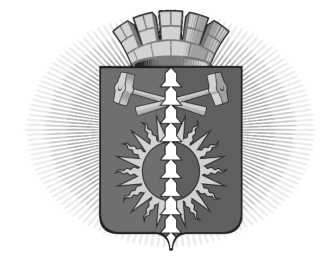 АДМИНИСТРАЦИЯ  ГОРОДСКОГО ОКРУГА ВЕРХНИЙ ТАГИЛПОСТАНОВЛЕНИЕСОГЛАСОВАНИЕпроекта постановления Администрации городского округа Верхний ТагилПостановление разослать:  МКУ Управление образованияЗаместитель главы администрации  по социальным вопросамфинансовый отдел администрацииот _07 мая 2020 года__от _07 мая 2020 года__№ __215_____г. Верхний Тагилг. Верхний Тагилг. Верхний Тагилг. Верхний Тагил О  внесение изменений в муниципальную программу городского округа Верхний Тагил  «Развитие системы образования в городском округе Верхний Тагил на 2017-2020 годы», утвержденную Постановлением администрации городского округа Верхний Тагил от 30.08.2016  №655 «Об  утверждении  муниципальной программы городского округа Верхний Тагил  «Развитие системы образования в городском округе Верхний Тагил на 2017-2020 годы» О  внесение изменений в муниципальную программу городского округа Верхний Тагил  «Развитие системы образования в городском округе Верхний Тагил на 2017-2020 годы», утвержденную Постановлением администрации городского округа Верхний Тагил от 30.08.2016  №655 «Об  утверждении  муниципальной программы городского округа Верхний Тагил  «Развитие системы образования в городском округе Верхний Тагил на 2017-2020 годы» О  внесение изменений в муниципальную программу городского округа Верхний Тагил  «Развитие системы образования в городском округе Верхний Тагил на 2017-2020 годы», утвержденную Постановлением администрации городского округа Верхний Тагил от 30.08.2016  №655 «Об  утверждении  муниципальной программы городского округа Верхний Тагил  «Развитие системы образования в городском округе Верхний Тагил на 2017-2020 годы» О  внесение изменений в муниципальную программу городского округа Верхний Тагил  «Развитие системы образования в городском округе Верхний Тагил на 2017-2020 годы», утвержденную Постановлением администрации городского округа Верхний Тагил от 30.08.2016  №655 «Об  утверждении  муниципальной программы городского округа Верхний Тагил  «Развитие системы образования в городском округе Верхний Тагил на 2017-2020 годы» О  внесение изменений в муниципальную программу городского округа Верхний Тагил  «Развитие системы образования в городском округе Верхний Тагил на 2017-2020 годы», утвержденную Постановлением администрации городского округа Верхний Тагил от 30.08.2016  №655 «Об  утверждении  муниципальной программы городского округа Верхний Тагил  «Развитие системы образования в городском округе Верхний Тагил на 2017-2020 годы»В связи с Законом Свердловской области от 21 ноября 2019 года №119-ОЗ «О внесении изменения в статью 22 Закона Свердловской области «Об образовании в Свердловской области»,  постановлением Правительства Свердловской области от 23 апреля 2020 года №270-ПП «Об утверждении Порядка предоставления денежной компенсации на обеспечение бесплатным двухразовым питанием (завтрак и обед) обучающихся с ограниченными возможностями здоровья, в том числе детей-инвалидов, осваивающих основные общеобразовательные программы на дому», в целях повышения эффективности мероприятий, проводимых в рамках муниципальной программы «Развитие системы образования в городском округе Верхний Тагил на 2017-2020 годы»», руководствуясь Уставом городского округа Верхний Тагил, Администрация городского округа Верхний ТагилПОСТАНОВЛЯЕТ:Внести изменения в Приложение № 3 к муниципальной программе «Развитие образования в городском округе Верхний Тагил на 2017 - 2020 годы» Порядок расходования субсидий, предоставленных  из областного бюджета местному бюджету в рамках подпрограммы «Совершенствование организации питания учащихся в общеобразовательных учреждениях городского округа Верхний Тагил», утвержденное Постановлением администрации городского округа Верхний Тагил от 30.08.2016 №655 «Об утверждении  муниципальной программы городского округа Верхний Тагил «Развитие системы образования в городском округе Верхний Тагил на 2017-2020 годы» изложив пункт 5 в новой редакции: «5. Средства, выделяемые из областного бюджета городскому округу  Верхний Тагил  в форме субсидий, подлежат зачислению в доход местного бюджета по коду бюджетной классификации 906 2 02 29999 04 0000 150 и расходованию по разделам 0700 «Образование» 1000 «Социальная политика», подразделам  0702 «Общее образование», 1004 «Охрана семьи и детства».2. Контроль за исполнением настоящего постановления возложить на заместителя главы администрации по экономическим  вопросам Н.Е. Поджарову. 3. Разместить настоящее Постановление на официальном сайте городского округа Верхний Тагил в сети Интернет (www.go-vtagil.ru).В связи с Законом Свердловской области от 21 ноября 2019 года №119-ОЗ «О внесении изменения в статью 22 Закона Свердловской области «Об образовании в Свердловской области»,  постановлением Правительства Свердловской области от 23 апреля 2020 года №270-ПП «Об утверждении Порядка предоставления денежной компенсации на обеспечение бесплатным двухразовым питанием (завтрак и обед) обучающихся с ограниченными возможностями здоровья, в том числе детей-инвалидов, осваивающих основные общеобразовательные программы на дому», в целях повышения эффективности мероприятий, проводимых в рамках муниципальной программы «Развитие системы образования в городском округе Верхний Тагил на 2017-2020 годы»», руководствуясь Уставом городского округа Верхний Тагил, Администрация городского округа Верхний ТагилПОСТАНОВЛЯЕТ:Внести изменения в Приложение № 3 к муниципальной программе «Развитие образования в городском округе Верхний Тагил на 2017 - 2020 годы» Порядок расходования субсидий, предоставленных  из областного бюджета местному бюджету в рамках подпрограммы «Совершенствование организации питания учащихся в общеобразовательных учреждениях городского округа Верхний Тагил», утвержденное Постановлением администрации городского округа Верхний Тагил от 30.08.2016 №655 «Об утверждении  муниципальной программы городского округа Верхний Тагил «Развитие системы образования в городском округе Верхний Тагил на 2017-2020 годы» изложив пункт 5 в новой редакции: «5. Средства, выделяемые из областного бюджета городскому округу  Верхний Тагил  в форме субсидий, подлежат зачислению в доход местного бюджета по коду бюджетной классификации 906 2 02 29999 04 0000 150 и расходованию по разделам 0700 «Образование» 1000 «Социальная политика», подразделам  0702 «Общее образование», 1004 «Охрана семьи и детства».2. Контроль за исполнением настоящего постановления возложить на заместителя главы администрации по экономическим  вопросам Н.Е. Поджарову. 3. Разместить настоящее Постановление на официальном сайте городского округа Верхний Тагил в сети Интернет (www.go-vtagil.ru).В связи с Законом Свердловской области от 21 ноября 2019 года №119-ОЗ «О внесении изменения в статью 22 Закона Свердловской области «Об образовании в Свердловской области»,  постановлением Правительства Свердловской области от 23 апреля 2020 года №270-ПП «Об утверждении Порядка предоставления денежной компенсации на обеспечение бесплатным двухразовым питанием (завтрак и обед) обучающихся с ограниченными возможностями здоровья, в том числе детей-инвалидов, осваивающих основные общеобразовательные программы на дому», в целях повышения эффективности мероприятий, проводимых в рамках муниципальной программы «Развитие системы образования в городском округе Верхний Тагил на 2017-2020 годы»», руководствуясь Уставом городского округа Верхний Тагил, Администрация городского округа Верхний ТагилПОСТАНОВЛЯЕТ:Внести изменения в Приложение № 3 к муниципальной программе «Развитие образования в городском округе Верхний Тагил на 2017 - 2020 годы» Порядок расходования субсидий, предоставленных  из областного бюджета местному бюджету в рамках подпрограммы «Совершенствование организации питания учащихся в общеобразовательных учреждениях городского округа Верхний Тагил», утвержденное Постановлением администрации городского округа Верхний Тагил от 30.08.2016 №655 «Об утверждении  муниципальной программы городского округа Верхний Тагил «Развитие системы образования в городском округе Верхний Тагил на 2017-2020 годы» изложив пункт 5 в новой редакции: «5. Средства, выделяемые из областного бюджета городскому округу  Верхний Тагил  в форме субсидий, подлежат зачислению в доход местного бюджета по коду бюджетной классификации 906 2 02 29999 04 0000 150 и расходованию по разделам 0700 «Образование» 1000 «Социальная политика», подразделам  0702 «Общее образование», 1004 «Охрана семьи и детства».2. Контроль за исполнением настоящего постановления возложить на заместителя главы администрации по экономическим  вопросам Н.Е. Поджарову. 3. Разместить настоящее Постановление на официальном сайте городского округа Верхний Тагил в сети Интернет (www.go-vtagil.ru).Глава городского округаВерхний ТагилГлава городского округаВерхний ТагилВ.Г. КириченкоВ.Г. КириченкоЗаголовок распоряжения: Заголовок распоряжения: Заголовок распоряжения: Заголовок распоряжения: О  внесение изменений в Постановление администрации городского округа Верхний Тагил от 30.08.2016  №655 «Об  утверждении  муниципальной программы городского округа Верхний Тагил  «Развитие системы образования в городском округе Верхний Тагил на 2017-2020 годы» О  внесение изменений в Постановление администрации городского округа Верхний Тагил от 30.08.2016  №655 «Об  утверждении  муниципальной программы городского округа Верхний Тагил  «Развитие системы образования в городском округе Верхний Тагил на 2017-2020 годы» О  внесение изменений в Постановление администрации городского округа Верхний Тагил от 30.08.2016  №655 «Об  утверждении  муниципальной программы городского округа Верхний Тагил  «Развитие системы образования в городском округе Верхний Тагил на 2017-2020 годы» О  внесение изменений в Постановление администрации городского округа Верхний Тагил от 30.08.2016  №655 «Об  утверждении  муниципальной программы городского округа Верхний Тагил  «Развитие системы образования в городском округе Верхний Тагил на 2017-2020 годы» О  внесение изменений в Постановление администрации городского округа Верхний Тагил от 30.08.2016  №655 «Об  утверждении  муниципальной программы городского округа Верхний Тагил  «Развитие системы образования в городском округе Верхний Тагил на 2017-2020 годы» О  внесение изменений в Постановление администрации городского округа Верхний Тагил от 30.08.2016  №655 «Об  утверждении  муниципальной программы городского округа Верхний Тагил  «Развитие системы образования в городском округе Верхний Тагил на 2017-2020 годы» ДолжностьДолжностьДолжностьИнициалы,ФамилияИнициалы,ФамилияСроки и результаты согласованияСроки и результаты согласованияСроки и результаты согласованияСроки и результаты согласованияДолжностьДолжностьДолжностьИнициалы,ФамилияИнициалы,ФамилияДата поступления на согласованиеДата согласованияЗамечания и подписьЗамечания и подписьЗаместитель главы администрации  по экономическим вопросамЗаместитель главы администрации  по экономическим вопросамЗаместитель главы администрации  по экономическим вопросамН.Е. Поджарова Н.Е. Поджарова Заместитель главы администрации  по социальным вопросамЗаместитель главы администрации  по социальным вопросамЗаместитель главы администрации  по социальным вопросамИ.Г. УпороваИ.Г. УпороваИ.о. начальника организационно-правового отделаИ.о. начальника организационно-правового отделаИ.о. начальника организационно-правового отделаО.Л. Голендухина О.Л. Голендухина Начальник финансового отдела администрацииНачальник финансового отдела администрацииНачальник финансового отдела администрацииИ.А. Николаева И.А. Николаева Начальник планово-экономического отдела администрацииНачальник планово-экономического отдела администрацииНачальник планово-экономического отдела администрацииЕ.А. СамофееваЕ.А. СамофееваНаправлен в прокуратуру г. КировградаНаправлен в прокуратуру г. КировградаНаправлен в прокуратуру г. КировградаНаправлен в прокуратуру г. КировградаНаправлен в прокуратуру г. Кировграда----Направлен независимым экспертамНаправлен независимым экспертамНаправлен независимым экспертамНаправлен независимым экспертамНаправлен независимым экспертам----Проект размещен на официальном сайте городского округа Верхний ТагилПроект размещен на официальном сайте городского округа Верхний ТагилПроект размещен на официальном сайте городского округа Верхний ТагилПроект размещен на официальном сайте городского округа Верхний ТагилПроект размещен на официальном сайте городского округа Верхний Тагил----Оценка регулирующего воздействия: __________________Оценка регулирующего воздействия: __________________Оценка регулирующего воздействия: __________________Оценка регулирующего воздействия: __________________Оценка регулирующего воздействия: __________________----Исполнитель:Директор МКУ Управление образования 4 99 98Тронина Елена Петровна28.04.2020Директор МКУ Управление образования 4 99 98Тронина Елена Петровна28.04.2020Директор МКУ Управление образования 4 99 98Тронина Елена Петровна28.04.2020Директор МКУ Управление образования 4 99 98Тронина Елена Петровна28.04.2020Директор МКУ Управление образования 4 99 98Тронина Елена Петровна28.04.2020Директор МКУ Управление образования 4 99 98Тронина Елена Петровна28.04.2020